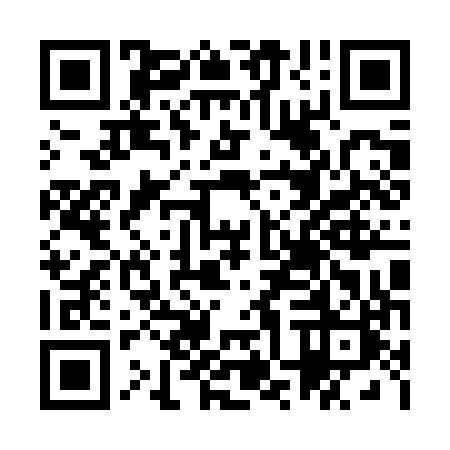 Ramadan times for San Sebastian, Guipuzcoa, SpainMon 11 Mar 2024 - Wed 10 Apr 2024High Latitude Method: Angle Based RulePrayer Calculation Method: Muslim World LeagueAsar Calculation Method: HanafiPrayer times provided by https://www.salahtimes.comDateDayFajrSuhurSunriseDhuhrAsrIftarMaghribIsha11Mon5:525:527:271:185:227:107:108:3912Tue5:505:507:251:185:237:117:118:4113Wed5:485:487:231:175:247:127:128:4214Thu5:465:467:211:175:257:137:138:4315Fri5:445:447:191:175:267:157:158:4416Sat5:425:427:181:165:277:167:168:4617Sun5:405:407:161:165:287:177:178:4718Mon5:395:397:141:165:297:187:188:4819Tue5:375:377:121:165:307:207:208:5020Wed5:355:357:111:155:317:217:218:5121Thu5:335:337:091:155:327:227:228:5222Fri5:315:317:071:155:337:237:238:5423Sat5:295:297:051:145:337:247:248:5524Sun5:275:277:031:145:347:257:258:5625Mon5:255:257:021:145:357:277:278:5826Tue5:235:237:001:135:367:287:288:5927Wed5:215:216:581:135:377:297:299:0128Thu5:195:196:561:135:387:307:309:0229Fri5:175:176:541:135:397:317:319:0330Sat5:155:156:531:125:407:337:339:0531Sun6:136:137:512:126:408:348:3410:061Mon6:116:117:492:126:418:358:3510:082Tue6:096:097:472:116:428:368:3610:093Wed6:076:077:462:116:438:378:3710:114Thu6:046:047:442:116:448:388:3810:125Fri6:026:027:422:116:448:408:4010:136Sat6:006:007:402:106:458:418:4110:157Sun5:585:587:392:106:468:428:4210:168Mon5:565:567:372:106:478:438:4310:189Tue5:545:547:352:096:488:448:4410:1910Wed5:525:527:332:096:488:458:4510:21